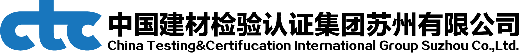 标准基材严选供应订购单订单完成后请回传至scb@ctcsz.com涂料标准基材目录：卷材标准基材目录：胶粘剂标准基材目录：业务联系人：姚双华  13913564863（微信同号）            徐云飞  13862064625（微信同号）订购单位名称：     订购人姓名：订购人联系电话：配送地址：序号基材名称尺寸适用标准订购数量1水泥砂浆块70×70×20mm□GB/T 23445-2009       □JC/T 984-2011(2017)、JC/T 2090-2011(2017) □GB/T 16777-2008(A法)、GB/T 19250-2013、GB/T 23446-2009、JC/T 2251-2014(2017) 、JC/T 2252-2014(2017)、JC/T 2435-2018、□JG/T 512-2017、GB/T 23455-2009、GB/T 9779-2015     □JG/T 298-2010 、JG/T 157-2009□JG/T 468-2015□JC/T 907-2018          1水泥砂浆块40×40×10mmJC/T 907-201828字水泥砂浆块8字型□GB/T 16777-2008(B法)、JC/T 2428-2017□JC/T 408-2005、JC/T 975-2005、JT/T 535-20153铝板120×50×2mmJC/T 2428-20174玻璃板120×50×4mmJC/T 2428-20174玻璃板100×100×4mmJC/T 2428-20175水泥砂浆板150×60×10mmJC/T 1069-2008(2017)、JC/T 863-2011、JC/T 942-20046标准混凝土板400×200×40mmJC/T 2217-2014(2017)6标准混凝土板100×100×40mmJC/T 2217-2014(2017)6标准混凝土板400×110×40mmGB/T 22374-2018序号基材名称尺寸适用标准订购数量1铝板360×170×2mmGB 23441-2009、GB/T 23260-2009、JC/T 1068-20081铝板200×200×2mmGB/T 18173.1-20121铝板120×60×2mmJC/T 1068-20082镜面不锈钢板120×60×1.3mmGB 23441-2009、GB/T 23260-20092镜面不锈钢板60×40×1.3mmGB/T 18173.1-2012序号基材名称尺寸适用标准订购数量1标准混凝土板400×400×40mmJC/T 547-20171标准混凝土板400×200×40mmJC/T 547-20172BⅢ类干压陶瓷砖50×50×7mmJC/T 547-20172BⅢ类干压陶瓷砖108×108×7mmJC/T 547-20173AⅠa类挤压陶瓷砖50×50×4.8mmJC/T 547-20173AⅠa类挤压陶瓷砖100×100×8mmJC/T 547-20174水泥砂浆基材75×25×12mmGB/T 13477.1-20025玻璃基材50×50×6mmGB 16776-2005等密封胶标准5玻璃基材75×50×6mmGB 16776-2005等密封胶标准6阳极氧化铝基材50×50×4mmGB 16776-2005等密封胶标准7花岗石基材75×25×25mmGB/T 23261-20098汉白玉基材75×25×25mmGB/T 23261-20099石材基材50×30×25mmJC 887-2001、JC/T 989-20169石材基材150×100×25mmJC/T 989-201610不锈钢基材50×30×15mmJC 887-2001、JC/T 989-201610不锈钢基材100×25×2mmJC 887-2001